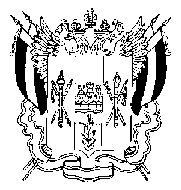 ТЕРРИТОРИАЛЬНАЯ ИЗБИРАТЕЛЬНАЯ КОМИССИЯВЕСЕЛОВСКОГО РАЙОНАПОСТАНОВЛЕНИЕ15 марта 2021 г.                                                                                № 3-1п. ВеселыйВ соответствии с пунктом 51 статьи 27, пунктом 3.1 статьи 22, пунктом 11 статьи 29 Федерального закона от 12.06.2002 № 67-ФЗ «Об основных гарантиях избирательных прав и права на участие в референдуме граждан Российской Федерации», пунктами 12, 14, 15, 16  Порядка формирования резерва составов участковых комиссий и назначения нового члена участковой комиссии из резерва составов участковых комиссий, утвержденного постановлением Центральной избирательной комиссии Российской Федерации от 05.12.2012 № 152/1137-6, постановлением Избирательной комиссии Ростовской области от 24.05.2018 № 38-9 «О возложении полномочий по формированию резерва составов участковых комиссий на территориальные избирательные комиссии»,Территориальная избирательная комиссия Веселовского района ПОСТАНОВЛЯЕТ:1.	Объявить сбор предложений для дополнительного зачисления в резерв составов участковых комиссий  на территории Веселовского района Ростовской области в период с 26 марта  2021 года по 14 апреля 2021 года.2.	Опубликовать прилагаемое сообщение Территориальной избирательной комиссии  о дополнительном зачислении в резерв составов участковых комиссий на территории Веселовского района в  муниципальных средствах массовой информации газета «Веселовские Вести», разместить на сайте Территориальной избирательной комиссии Веселовского района в информационно-телекоммуникационной сети «Интернет».3.	Секретарю Территориальной избирательной комиссии Рыбцовой Л.В. в период с 26 марта 2021 года 
по 14 апреля 2021 года организовать прием предложений по кандидатурам для дополнительного зачисления в резерв составов участковых комиссий на территории Веселовского района Ростовской области.4.	Системному администратору Ткачук В.В. территориального комплекса средств автоматизации Государственной автоматизированной системы Российской Федерации «Выборы» (далее – ГАС «Выборы»)  обеспечить ввод данных по кандидатурам, предложенным для дополнительного зачисления в резерв составов участковых избирательных комиссий на территории Веселовского района и зачисленным в резерв составов участковых комиссий в ГАС «Выборы» в соответствии с Регламентом использования Государственной автоматизированной системы Российской Федерации «Выборы» для решения задач, связанных с формированием участковых избирательных комиссий, резерва составов участковых избирательных комиссий, назначением нового члена участковой избирательной комиссии из состава участковых комиссий, обучением членов участковых избирательных комиссий, резерва составов участковых комиссий, утвержденным постановлением Центральной избирательной  комиссии  Российской Федерации от 26.12.2012 № 155/1158-6.5.	Контроль за выполнением настоящего постановления возложить на секретаря Территориальной избирательной комиссии Рыбцову Л.В.Председатель комиссии				    Черуха Б.И.	Секретарь комиссии                                                  Рыбцова Л.В.СООБЩЕНИЕ Территориальной избирательной комиссии Веселовского района Ростовской областио приеме предложений по кандидатурам для дополнительного зачисления 
в резерв составов участковых комиссийВеселовского района Ростовской областиТерриториальная избирательная комиссия  Веселовского района Ростовской области объявляет прием предложений по кандидатурам для дополнительного зачисления в резерв составов участковых комиссий Веселовского района Ростовской областиПрием документов осуществляется в период с 26 марта   по 14 апреля 2021 года Территориальной избирательной комиссией Веселовского района Ростовской области в рабочие дни с 10-00 до 17-00 часов, по адресу: 347780, Ростовская область, Веселовский район, п.Веселый, пер.Комсомольский, 61 контактный телефон: 8-(863-58)-6-84-44.Требования к кандидатурам для зачисления в резерв составов участковых комиссий на территории  Веселовского района Ростовской областиВ резерв составов участковых комиссий не зачисляются кандидатуры, 
не соответствующие требованиям, установленным пунктом 1 статьи 29 Федерального закона от 12.06.2002 № 67-ФЗ «Об основных гарантиях избирательных прав и права на участие в референдуме граждан Российской Федерации», за исключением подпунктов «ж», «з», «и», «к» и «л» пункта 1 статьи 29 указанного Федерального закона, а также кандидатуры, в отношении которых отсутствуют документы, необходимые для зачисления в резерв составов участковых комиссий.Дополнительное зачисление в резерв составов участковых комиссий осуществляется на основе предложений политических партий, общественных объединений, собраний избирателей по месту жительства, работы, службы, учебы, представительных органов муниципального образования.Перечень документов,представляемых при внесении предложений по кандидатурам в резерв составов участковых комиссий на территории Веселовского района, Ростовской области:Всеми субъектами права предложения  кандидатур должны быть представлены:1. Письменное согласие гражданина Российской Федерации на его назначение членом участковой избирательной комиссии с правом решающего голоса, зачисление в резерв составов участковых комиссий, на обработку его персональных данных.2. Копия паспорта или документа, заменяющего паспорт гражданина Российской Федерации, кандидатура которого предложена для зачисления
в резерв составов участковых комиссий.С целью оперативной работы при назначении предложенных кандидатур в составы участковых комиссий рекомендуется представить следующие документы:1. Две фотографии лица, предлагаемого в резерв составов участковых комиссий, размером 3х4 см  (без уголка).2. Копия документа лица, кандидатура которого предложена в резерв составов участковых комиссий (трудовой книжки либо справки с основного места работы), подтверждающего сведения об основном месте работы или службы, о занимаемой должности, а при отсутствии основного места работы или службы – копия документа, подтверждающего сведения о роде занятий, то есть о деятельности, приносящей ему доход, или о статусе неработающего лица (пенсионер, безработный, учащийся (с указанием наименования учебного заведения), домохозяйка, временно не работающий).Примечание. Документальным подтверждением статуса домохозяйки (домохозяина) может служить трудовая книжка с отметкой о последнем месте работы и соответствующее личное заявление с указанием статуса домохозяйки (домохозяина) либо только заявление. 3. Копии документов, подтверждающих указанные в письменном согласии сведения об образовании.Для политических партий, их региональных отделений, иных структурных подразделений:1. Решение полномочного (руководящего или иного) органа политической партии либо регионального отделения, иного структурного подразделения политической партии о внесении предложения о кандидатурах в резерв составов участковых комиссий, оформленное в соответствии с требованиями устава политической партии.2. Если  предложение о кандидатурах вносит региональное отделение, иное структурное подразделение политической партии, а в уставе политической партии не предусмотрена возможность такого внесения, - решение органа политической партии, уполномоченного делегировать региональному отделению, иному структурному подразделению политической партии полномочия по внесению предложений о кандидатурах в резерв составов участковых комиссий о делегировании указанных полномочий, оформленное в соответствии с требованиями устава.Для иных общественных объединений:1. Нотариально удостоверенная или заверенная уполномоченным 
на то органом общественного объединения копия действующего устава общественного объединения.2. Решение полномочного (руководящего или иного) органа общественного объединения о внесении предложения о кандидатурах в резерв составов участковых комиссий, оформленное в соответствии с требованиями устава, либо решение по этому же вопросу полномочного (руководящего или иного) органа регионального отделения, иного структурного подразделения общественного объединения, наделенного в соответствии с уставом общественного объединения правом принимать такое решение от имени общественного объединения.3. Если предложение о кандидатурах вносит региональное отделение, иное структурное подразделение общественного объединения, а в уставе общественного объединения указанный в пункте 2 вопрос не урегулирован, - решение органа общественного объединения, уполномоченного в соответствии с уставом общественного объединения делегировать полномочия по внесению предложений о кандидатурах в резерв составов участковых комиссий, о делегировании таких полномочий и решение органа, которому делегированы эти полномочия, о внесении предложений в резерв составов участковых комиссий.Для иных субъектов права предложения кандидатур в резерв составов участковых комиссий:Решение представительного органа муниципального образования, протокол собрания избирателей по месту жительства, работы, службы, учебы.О сборе предложений для дополнительного зачисления в резерв составов участковых избирательных комиссий, комиссий референдумов на территории Веселовского района Ростовской области Приложениек постановлению Территориальной избирательной комиссии Веселовского района Ростовской области от 15.03.2021 № 3-1«15» марта 2021 года Территориальная избирательная комиссия Веселовского района